A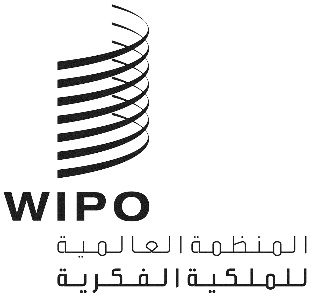 WO/GA/50/9الأصل: بالإنكليزيةالتاريخ: 17 سبتمبر 2018الجمعية العامة للويبوالدورة الخمسون (الدورة الاستثنائية السابعة والعشرون)جنيف، من 24 سبتمبر إلى 2 أكتوبر 2018تقرير عن اللجنة الاستشارية المعنية بالإنفاذمن إعداد الأمانةخلال الفترة قيد النظر، عقدت اللجنة الاستشارية المعنية بالإنفاذ (لجنة الإنفاذ) دورتها الثالثة عشرة في الفترة من 3 إلى 5 سبتمبر 2018. وترأس اللجنة السيد هيكتور مانويل بالماسيدا غودوي (باراغواي).وتناولت الدورة الثالثة عشرة برنامج العمل التالي:تبادل المعلومات حول التجارب الوطنية الخاصة بأنشطة التوعية والحملات الاستراتيجية بوصفها وسيلة لإذكاء الاحترام للملكية الفكرية بين الجمهور عموما والشباب خصوصا، طبقا لأولويات الدول الأعضاء التعليمية وغيرها من الأولويات؛وتبادل المعلومات حول التجارب الوطنية الخاصة بالترتيبات المؤسسية بشأن سياسات وأنظمة إنفاذ الملكية الفكرية، بما في ذلك آليات تسوية منازعات الملكية الفكرية بطريقة متوازنة وشاملة وفعالة؛وتبادل المعلومات حول التجارب الوطنية الخاصة بالمساعدة التشريعية التي تقدمها الويبو، مع التركيز على صياغة قوانين الإنفاذ الوطنية التي تراعي مواطن المرونة ومستوى التنمية واختلاف التقاليد القانونية واحتمال إساءة استعمال إجراءات الإنفاذ، مع أخذ المصلحة الاجتماعية الأعم في الحسبان وبالتوافق مع أولويات الدول الأعضاء؛وتبادل القصص الناجحة بشأن خدمات تكوين الكفاءات وخدمات الدعم المُقدمة من الويبو لأغراض تنفيذ أنشطة التدريب على الصعيدين الوطني والإقليمي لفائدة الوكالات والموظفين الوطنيين طبقا للتوصيات المعنية من أجندة التنمية وولاية لجنة الإنفاذ.وتم تناول برنامج العمل استنادا إلى 30 عرضا من عروض الخبراء وأربع حلقات نقاش. وبالإضافة إلى ذلك، عرضت الأمانة فيديو حول نشاط اضطلعت به الويبو مؤخرا بشأن استخدام مواد تدريسية في ملاوي تتعلق باحترام حق المؤلف.وتحت البند ألف من برنامج العمل "تبادل المعلومات حول التجارب الوطنية الخاصة بأنشطة التوعية والحملات الاستراتيجية بوصفها وسيلة لإذكاء الاحترام للملكية الفكرية بين الجمهور عموما والشباب خصوصا، طبقا لأولويات الدول الأعضاء التعليمية وغيرها من الأولويات"، عُرضت تجارب قدمها كل من مكتب الملكية الفكرية في جمهورية كرواتيا؛ وإدارة حقوق الملكية الفكرية، وزارة العدل في كازاخستان؛ وإدارة الملكية الفكرية، وزارة التجارة في تايلند؛ ومكتب الولايات المتحدة الأمريكية للبراءات والعلامات التجارية؛ والرابطة الإسبانية لحماية العلامات التجارية (أنديما)؛ والجمعية السويسرية لحقوق مؤلفي وناشري المصنفات الموسيقية (SUISA). وعُقدت حلقة نقاش نسّقتها السيدة إليزابيث جونز، مستشارة سياسات إنفاذ الملكية الفكرية، مديرية إنفاذ حق المؤلف والملكية الفكرية، مكتب الملكية الفكرية في المملكة المتحدة (UKIPO).وفي إطار بند برنامج العمل " تبادل المعلومات حول التجارب الوطنية الخاصة بالترتيبات المؤسسية بشأن سياسات وأنظمة إنفاذ الملكية الفكرية، بما في ذلك آليات تسوية منازعات الملكية الفكرية بطريقة متوازنة وشاملة وفعالة"، جُمعت العروض ضمن أربعة مواضيع.وتحت الموضوع "العلاقة بين إنفاذ الملكية الفكرية وقانون المنافسة"، عُرضت تجارب قدمها كل من المجلس الإداري لحماية الاقتصاد (CADE)، البرازيل؛ والمعهد الوطني للدفاع عن المنافسة وحماية الملكية الفكرية (INDECOPI)، بيرو. وعُقدت حلقة نقاش نسّقها السيد جيوفاني نابوليتانو، نائب المدير، إدارة شؤون البلدان المتحولة والبلدان المتقدمة في الويبو.وتحت الموضوع "تنسيق إنفاذ الملكية الفكرية"، عُرضت تجارب قدمها كل من المركز الوطني للملكية الفكرية (NCIP) في بيلاروس؛ ومكتب بلدية تشونغشان للملكية الفكرية، الصين؛ والإدارة الوطنية لحق المؤلف في الصين؛ وإدارة الثقافة والسياسة الفنية، وزارة التربية والتعليم والثقافة في فنلندا؛ والمعهد المكسيكي للملكية الصناعية؛ والمعهد الوطني للدفاع عن المنافسة وحماية الملكية الفكرية (INDECOPI)؛ ومكتب كوريا للملكية الفكرية (KIPO)؛ ووزارة العدل في جمهورية كوريا؛ ووزارة الثقافة في الاتحاد الروسي؛ ومكتب خدمات التسجيل في أوغندا (URSB).وتحت الموضوع "الترتيبات لمعالجة التعديات على الملكية الفكرية عبر الإنترنت"، عُرضت تجارب قدمها كل من شعبة قانون الملكية الفكرية، وزارة العدل في إسرائيل؛ ومكتب الملكية الفكرية في المملكة المتحدة؛ والإدارة العامة للسوق الداخلي والصناعة وريادة الأعمال والشركات الصغرى والمتوسطة التابعة للمفوضية الأوروبية. وعُقدت حلقة نقاش نسّقتها السيدة باربارا سوهر-جيسين، رئيسة قسم الإنفاذ ومكافحة التقليد، مكتب الدنمارك للبراءات والعلامات التجارية (DKPTO).وتحت الموضوع "تسوية منازعات الملكية الفكرية بطريقة متوازنة وشاملة وفعالة، قُدم عرض واحد عن "الملكية الفكرية والقضاء" من قبل مركز الدراسات الدولية للملكية الفكرية (CEIPI)، جامعة ستراسبورغ، فرنسا. وبالإضافة إلى ذلك، عُرضت تجارب عن موضوع "تقدير حجم الضرر في حالات التعدي على الملكية الفكرية" قدمها كل من الوكالة العليا للصناعة والتجارة في كولومبيا؛ والقاضية الدكتورة نهاد الحسبان من الأردن؛ والقاضي السيد عبد الرزاق العمراني من المغرب؛ والقاضي السيد ألن جونز من المملكة المتحدة؛ والجمعية الدولية لحماية الملكية الفكرية. وعُقدت حلقة نقاش نسّقها السيد خافيير سوبا، أستاذ محاضر ومدير تدريب القضاة ومدير دبلوم التقاضي في مجال البراءات في أوروبا، في مركز الدراسات الدولية للملكية الفكرية (CEIPI).وفي إطار بند برنامج العمل "تبادل المعلومات حول التجارب الوطنية الخاصة بالمساعدة التشريعية التي تقدمها الويبو، مع التركيز على صياغة قوانين الإنفاذ الوطنية التي تراعي مواطن المرونة ومستوى التنمية واختلاف التقاليد القانونية واحتمال إساءة استعمال إجراءات الإنفاذ، مع أخذ المصلحة الاجتماعية الأعم في الحسبان وبالتوافق مع أولويات الدول الأعضاء"، استمعت اللجنة إلى مداخلة من وفد إندونيسيا.وفي إطار بند برنامج العمل "تبادل القصص الناجحة بشأن خدمات تكوين الكفاءات وخدمات الدعم المُقدمة من الويبو لأغراض تنفيذ أنشطة التدريب على الصعيدين الوطني والإقليمي لفائدة الوكالات والموظفين الوطنيين طبقا للتوصيات المعنية من أجندة التنمية وولاية لجنة الإنفاذ"، عُرضت تجارب وطنية وإقليمية في تكييف مواد الويبو التدريبية "التحقيق في جرائم الملكية الفكرية وملاحقتها قضائيا"، قدمها كل من لجنة الشركات والملكية الفكرية، جنوب أفريقيا؛ و القاضية الدكتورة نهاد الحسبان، الأردن؛ والمنظمة الإقليمية الأفريقية للملكية الفكرية (الأريبو).وأحاطت اللجنة علما بالعرض الذي قدمته الأمانة بشأن أحدث أنشطة الويبو في مجال إذكاء الاحترام للملكية الفكرية، التي استُرشد فيها بالبرنامج والميزانية، والتوصية 45 من أجندة التنمية، وهدف الويبو الاستراتيجي السادس "التعاون الدولي على إذكاء الاحترام للملكية الفكرية".وفيما يخص عمل اللجنة المقبل، اتفقت اللجنة على أن تتابع، في دورتها الرابعة عشرة، النظر في برنامج العمل الحالي، كما هو مبيّن في الفقرة 2 أعلاه.إن الجمعية العامة للويبو مدعوة إلى الإحاطة علما بمضمون "تقرير عن اللجنة الاستشارية المعنية بالإنفاذ" (الوثيقة WO/GA/50/9)[نهاية الوثيقة]